16 pT ‘CENTURY GOTHIC’ Bold, all caps: title of manuscript12 pt ‘Century Gothic’ Italic, Bold: First Author10 point Times New Roman italic: Affiliation Street AddressCity, State, postal code, country, email@address.orgSecond AuthorAffiliation Street AddressCity, State, postal code, country, email@address.orgThird AuthorAffiliation Street AddressCity, State, postal code, country, email@address.orgFourth AuthorAffiliation Street AddressCity, State, postal code, country, email@address.orgFifth AuthorAffiliation Street AddressCity, State, postal code, country, email@address.orgSixth AuthorAffiliation Street AddressCity, State, postal code, country, email@address.orgLevel 1 Subhead: ‘Century Gothic’ Bold, 12 pt AbstractBody Text: 10 pt ‘Times New Roman’: Lorem ipsum dolor sit amet, consectetuer adipiscingelit, sed diam nonummy nibh euismod tincidunt ut laoreet dolore magna aliquam erat volutpat. Ut wisi enim ad minim veniam, quis nostrud exerci tation ullamcorper suscipit lobortis nisl ut aliquip ex ea commodo consequat.Duis autem vel eum iriure dolor in hendrerit in vulputate velit esse molestie consequat, vel illum dolore eu feugiat nulla facilisis at vero eros et accumsan et iusto odio dignissim qui blandit present luptatum zzril delenit augue duis dolore te feugait nulla facilisi. Lorem ipsum dolor sit amet, consectetuer adipiscing elit, sed diam nonummy nibh euismod tincidunt ut laoreet dolore magna aliquam erat volutpat. IntroductionBody Text: 10 pt ‘Times New Roman’ Lorem ipsum dolor sit amet, consectetuer adipiscingelit, sed diam nonummy nibh euismod tincidunt ut laoreet dolore magna aliquam erat volutpat. Ut wisi enim ad minim veniam, quis nostrud exerci tation ullamcorper suscipit lobortis nisl ut aliquip ex ea commodo consequat.Duis autem vel eum iriure dolor in hendrerit in vulputate velit esse molestie consequat, vel illum dolore eu feugiat nulla facilisis at vero eros et accumsan et iusto odio dignissim qui blandit present luptatum zzril delenit augue duis dolore te feugait nulla facilisi. Lorem ipsum dolor sit amet, consectetuer adipiscing elit, sed diam nonummy nibh euismod tincidunt ut laoreet dolore magna aliquam erat volutpat. Ut wisi enim ad minim veniam, quis nostrud exerci tation ullamcorper suscipit lobortis nisl ut aliquip ex ea commodo consequat. Duis autem vel eum iriure dolor in hendrerit in vulputate velit sequat, vel illum dolore eu feugiat nulla facilisis at vero eros et accumsan et iusto odio dignissim qui blandit praesent luptatum zzril delenit augue duis dolore te feugait nulla facilisi. Lorem ipsum dolor sit amet, consectetuer adipiscing elit, sed diam nonummy nibh euismod tincidunt ut laoreet dolore magna aliquam erat volutpat. Ut wisi enim ad minim veniam, quis nostrud exerci tation ullamcorper suscipit lobortis nisl ut aliquip ex ea commodo consequat. Duis autem vel eum iriure dolor in hendrerit in iusto odio dignissim qui blandit praesent luptatum zzril delenit augue duis dolore te feugait nulla facilisi.Lorem ipsum dolor sit amet, consectetuer adipiscingelit, sed diam nonummy nibh euismod tincidunt ut laoreet dolore magna aliquam erat volutpat. Ut wisi enim ad minim veniam, quis nostrud exerci tation ullamcorper suscipit lobortis nisl ut aliquip ex ea commodo consequat.Duis autem vel eum iriure dolor in hendrerit in vulputate velit esse molestie consequat, vel illum dolore eu feugiat nulla facilisis at vero eros et accumsan et iusto odio dignissim qui blandit present luptatum zzril delenit augue duis dolore te feugait nulla facilisi. Lorem ipsum dolor sit amet, consectetuer adipiscing elit, sed diam nonummy nibh euismod tincidunt ut laoreet dolore magna aliquam erat volutpat. Ut wisi enim ad minim veniam, quis nostrud exerci tation ullamcorper suscipit lobortis nisl ut aliquip ex ea commodo consequat. Duis autem vel eum iriure dolor in hendrerit in vulputate velit sequat, vel illum dolore eu feugiat nulla facilisis at vero eros et accumsan et iusto odio dignissim qui blandit praesent luptatum zzril delenit augue duis dolore te feugait nulla facilisi. Lorem ipsum dolor sit amet, consectetuer adipiscing elit, sed diam nonummy nibh euismod tincidunt ut laoreet dolore magna aliquam erat volutpat. Ut wisi enim ad minim veniam, quis nostrud exerci tation ullamcorper suscipit lobortis nisl ut aliquip ex ea commodo consequat. Duis autem vel eum iriure dolor in hendrerit in iusto odio dignissim qui blandit praesent luptatum zzril delenit augue duis dolore te feugait nulla facilisi.Lorem ipsum dolor sit amet, consectetuer adipiscingelit, sed diam nonummy nibh euismod tincidunt ut laoreet dolore magna aliquam erat volutpat.Level 2 Subhead: ‘Century Gothic’ Italic, Bold, 11 pt Lorem ipsum dolor sit amet, consectetuer adipiscingelit, sed diam nonummy nibh euismod tincidunt ut laoreet dolore magna aliquam erat volutpat. Ut wisi enim ad minim veniam, quis nostrud exerci tation ullamcorper suscipit lobortis nisl ut aliquip ex ea commodo consequat.Duis autem vel eum iriure dolor in hendrerit in vulputate velit esse molestie consequat, vel illum dolore eu feugiat nulla facilisis at vero eros et accumsan et iusto odio dignissim qui blandit present luptatum zzril delenit augue duis dolore te feugait nulla facilisi. Lorem ipsum dolor sit amet, consectetuer adipiscing elit, sed diam nonummy nibh euismod tincidunt ut laoreet dolore magna aliquam erat volutpat. Ut wisi enim ad minim veniam, quis nostrud exerci tation ullamcorper suscipit lobortis nisl ut aliquip ex ea commodo consequat. Duis autem vel eum iriure dolor in hendrerit in vulputate velit sequat, vel illum dolore eu feugiat nulla facilisis at vero eros et accumsan et iusto odio dignissim qui blandit praesent luptatum zzril delenit augue duis dolore te feugait nulla facilisi. Lorem ipsum dolor sit amet, consectetuer adipiscing elit, sed diam nonummy nibh euismod tincidunt ut laoreet dolore magna aliquam erat volutpat. Ut wisi enim ad minim veniam, quis nostrud exerci tation ullamcorper suscipit lobortis nisl ut aliquip ex ea commodo consequat. Duis autem vel eum iriure dolor in hendrerit in iusto odio dignissim qui blandit praesent luptatum zzril delenit augue duis dolore te feugait nulla facilisi.Ut wisi enim ad minim veniam, quis nostrud exerci tation ullamcorper suscipit lobortis nisl ut aliquip ex ea commodo consequat. Duis autem vel eum iriure dolor in hendrerit in vulputate velit sequat, vel illum dolore eu feugiat nulla facilisis at vero eros et accumsan et iusto odio dignissim qui blandit praesent luptatum zzril delenit augue duis dolore te feugait nulla facilisi. Lorem ipsum dolor sit amet, consectetuer adipiscing elit, sed diam nonummy nibh euismod tincidunt ut laoreet dolore magna aliquam erat volutpat. Ut wisi enim ad minim veniam, quis nostrud exerci tation ullamcorper suscipit lobortis nisl ut aliquip ex ea commodo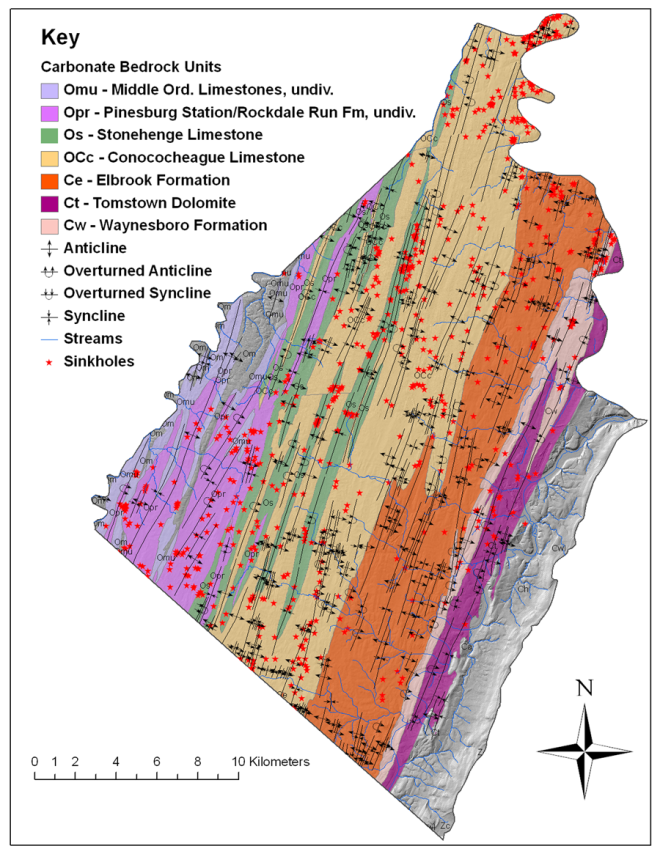 Caption label: ‘Century Gothic’,10 pt, bold, italic: Figure 1.  Caption text: ‘Century Gothic’10 pt, italic. Captions should be plain text. Do not use text box inserts, shapes (arrows, circles, boxes, etc.), clip art, or other layered annotations in captions or figures. Figures should be sized as they would appear in the manuscript and submitted separately as flat image files at 600 dots-per-inch (dpi) resolution. Colors should be CMYK.Lorem ipsum dolor sit amet, consectetuer adipiscingelit, sed diam nonummy nibh euismod tincidunt ut laoreet dolore magna aliquam erat volutpat. Ut wisi enim ad minim veniam, quis nostrud exerci tation ullamcorper suscipit lobortis nisl ut aliquip ex ea commodo consequat.Duis autem vel eum iriure dolor in hendrerit in vulputate velit esse molestie consequat, vel illum dolore eu feugiat nulla facilisis at vero eros et accumsan et iusto odio dignissim qui blandit present luptatum zzril delenit augue duis dolore te feugait nulla facilisi. Lorem ipsum dolor sit amet, consectetuer adipiscing elit, sed diam nonummy nibh euismod tincidunt ut laoreet dolore magna aliquam erat volutpat. Ut wisi enim ad minim veniam, quis nostrud exerci tation ullamcorper suscipit lobortis nisl ut aliquip ex ea commodo consequat. Duis autem vel eum iriure dolor in hendrerit in vulputate velit sequat, vel illum dolore eu feugiat nulla facilisis at vero eros et accumsan et iusto odio dignissim qui blandit praesent luptatum zzril delenit augue duis dolore te feugait nulla facilisi. Lorem ipsum dolor sit amet, consectetuer adipiscing elit, sed diam nonummy nibh euismod tincidunt ut laoreet dolore magna aliquam erat volutpat. Ut wisi enim ad minim veniam, quis nostrud exerci tation ullamcorper suscipit lobortis nisl ut aliquip ex ea commodo consequat. Duis autem vel eum iriure dolor in hendrerit in iusto odio dignissim qui blandit praesent luptatum zzril delenit augue duis dolore te feugait nulla facilisi.Level 3 Subhead: ‘Century Gothic’ 10 pt bold & italicLorem ipsum dolor sit amet, consectetuer adipiscingelit, sed diam nonummy nibh euismod tincidunt ut laoreet dolore magna aliquam erat volutpat. Ut wisi enim ad minim veniam, quis nostrud exerci tation ullamcorper suscipit lobortis nisl ut aliquip ex ea commodo consequat.Duis autem vel eum iriure dolor in hendrerit in vulputate velit esse molestie consequat, vel illum dolore eu feugiat nulla facilisis at vero eros et accumsan et iusto odio dignissim qui blandit present luptatum zzril delenit augue duis dolore te feugait nulla facilisi. Lorem ipsum dolor sit amet, consectetuer adipiscing elit, sed diam nonummy nibh euismod tincidunt ut laoreet dolore magna aliquam erat volutpat. Ut wisi enim ad minim veniam, quis nostrud exerci tation ullamcorper suscipit lobortis nisl ut aliquip ex ea commodo consequat. Duis autem vel eum iriure dolor in hendrerit in vulputate velit sequat, vel illum dolore eu feugiat nulla facilisis at vero eros et accumsan et iusto odio dignissim qui blandit praesent luptatum zzril delenit augue duis dolore te feugait nulla facilisi. Lorem ipsum dolor sit amet, consectetuer adipiscing elit, sed diam nonummy nibh euismod tincidunt ut laoreet dolore magna aliquam erat volutpat. Ut wisi enim ad minim veniam, quis nostrud exerci tation ullamcorper suscipit lobortis nisl ut aliquip ex ea commodo consequat. Duis autem vel eum iriure dolor in hendrerit in iusto odio dignissim qui blandit praesent luptatum zzril delenit augue duis dolore te feugait nulla facilisi.Lorem ipsum dolor sit amet, consectetuer adipiscingelit, sed diam nonummy nibh euismod tincidunt ut laoreet dolore magna aliquam erat volutpat. Ut wisi enim ad minim veniam, quis nostrud exerci tation ullamcorper suscipit lobortis nisl ut aliquip ex ea commodo consequat.Duis autem vel eum iriure dolor in hendrerit in vulputate velit esse molestie consequat, vel illum dolore eu feugiat nulla facilisis at vero eros et accumsan et iusto odio dignissim qui blandit present luptatum zzril delenit augue duis dolore te feugait nulla facilisi. Lorem ipsum dolor sit amet, consectetuer adipiscing elit, sed diam nonummy nibh euismod tincidunt ut laoreet dolore magna aliquam erat volutpat. Lorem ipsum dolor sit amet, consectetuer adipiscingelit, sed diam nonummy nibh euismod tincidunt ut laoreet dolore magna aliquam erat volutpat.References10 pt ‘Times New Roman’Journal article, one author: Klimchouk AB. 1997. The role of karst in the genesis of sulfur deposits, Pre-Carpathian region, Ukraine. Environmental Geology 31 (1): 1-20.Journal article, two authors:DuChene HR, Martinez R. 2000. Post-speleogenetic erosion and its effect on cave development in the Guadalupe Mountains, New Mexico and west Texas. Journal of Cave and Karst Studies 62 (2): 25-29.Journal article, multiple authors:Sherlock RL, Lee JKW, Cousens BL. 2004. Geologic and geochronologic constraints on the timing of mineralization at the Nanisivik Mississippi Valley-type deposit, northern Baffin Island, Nunavut, Canada. Economic Geology 99: 279-293.Magazine article:Cochran WW, Mouritsen H, Wikelski M. 2004 April 16. Migrating songbirds recalibrate their magnetic compass daily from twilight clues. Science 304: 127-133.Books, one author:White W. 1988. Geomorphology and hydrology of karst terrains. New York (NY): Oxford University Press.Books, specified edition, multiple authors:Roberts C, Varty B, Lucas V. 2004. Writing for the biological sciences. 10th ed. Toronto (ON): Addison-Wesley. p. 73-76.Editor of a book:Simpson B, Callahan N, editors. 1989. Country singin aint for me. 3rd ed. Washington, DC: Country Press.Chapter or article in an edited book:Evans S, Smith JA. 2000. Ecotourism in tropical rainforests: an environmental management option for threatened resources? In: Ford JT, Tribe R, editors. Forest tourism and recreation: case studies in environmental management. 4th ed. Wallingford (GB): CABI Publishing. p. 127-142.Chapter or part of an authored book:Shakelford RT. 1978. Surgery of the alimentary tract. Philadelphia (PA): W.B. Saunders. Chapter 2, Esophagoscopy. p. 29-40.Conference proceedings:Johnson PS, Land L, Price LG, Titus, F, editors. 2003. Water resources of the lower Pecos region, New Mexico: science, policy, and a look to the future. Proceedings of the third New Mexico Bureau of Geology and Mineral Resources Decision Makers Conference; Albuquerque, New Mexico: University of New Mexico Press.Conference papers:Van Houten N, Flanders R. 1975. Nachos Flanders style. In: Simpson C, Lumpkin L, editors. The Book of Nacho. Proceedings of the Fourth International Symposium on Stadium Food; 1976 Feb. 10-15; Vancouver, British Columbia. Pullman (WA): Fallout Press. p. 175-200.Thesis or dissertation:Simpson, L. 2008. Level 5 Veganism: consumption of nothing that casts a shadow [master's thesis]. Springfield (OR): Springfield University. 248 p.Circulars and government reports:Motts WS, Cushman, RL. 1964. An appraisal of the possibilities of artificial recharge to groundwater supplies in part of the Roswell Basin, New Mexico. US Geological Survey Water-Supply Paper 1785.Reference book entry:Moore D. 2002. Fungal control of pests. In: Pimental D, editor. Encyclopedia of pest management. New York (NY): Marcel Dekker. p. 320-324.Web page:Scientists close in on source of X-rays in lightning [Internet]. 2008. [Place of publication unknown]: Scienceblog.com; [updated 2008 July 16; cited 2008 July 29]. Available from: http://www.scienceblog.com/cms/scientists-close-source-x-rays-lightning-16904.html.Web page with personal author:Troyer G. Sensory phantoms: dealing with the loss of a limb [Internet]. 2009. [Place of publication unknown]: Canadian Broadcasting Corporation; [updated 2009 Jan 5; cited 2009 Jan 13]. Available from: http://www.cbc.ca/health/story/2009/01/05/f-troyer-phantompain.html.Article in an internet-only journal:Sarkar T, Zhao W, Sarkar NH. 1995. Expression of junoncogene in rodent and human breast tumors. Journal of Biology [Internet]. [cited 2004 Dec 22]; 1(1): [about 8 screens]. Available from: http://epress.com/w3bio/vol1/sarkar/sarkar.html.Technical report from research institution or government web site:World health report 2004: changing history [Internet]. 2004. Geneva (CH): World Health Organization [WHO]; [cited 2008 Jul 22]. 170 p. Available from: http://www.who.int/entity/whr/2004/en/report04_en.pdf 